ΣΥΛΛΟΓΟΣ ΕΚΠΑΙΔΕΥΤΙΚΩΝ Π. Ε.                                Μαρούσι  13 – 5 – 2021                                                                                                                   ΑΜΑΡΟΥΣΙΟΥ                                                                                Αρ. Πρ.: 506Ταχ. Δ/νση: Μαραθωνοδρόμου 54                                             Τ. Κ. 15124 Μαρούσι                                                            Τηλ.: 2108020788 Fax:2108020788                                                       Πληροφ.: Φ. Καββαδία 6932628101                                                                                    Email:syll2grafeio@gmail.com                                           Δικτυακός τόπος: http//: www.syllogosekpaideutikonpeamarousiou.grΠρος: Δ/ντή Π. Ε. Β΄ Αθήνας & Πρόεδρο του Π.Υ.Σ.Π.Ε. Β΄ Αθήνας Κοινοποίηση: Δ.Ο.Ε., Συλλόγους Εκπ/κών Π. Ε. της χώρας, Τα μέλη του συλλόγου μας  Θέμα: « Ερώτημα – αίτημα του Συλλόγου Εκπ/κών Π. Ε. Αμαρουσίου αναφορικά με την μη έγκαιρη χορήγηση αδειών άσκησης ιδιωτικού  έργου σε εκπαιδευτικούς – μέλη του σωματείου μας».Κε Διευθυντή της Διεύθυνσης Π. Ε. Β΄ Αθήνας, κατόπιν οχλήσεων από συναδέλφους εκπαιδευτικούς – μέλη του σωματείου μας πληροφορηθήκαμε ότι η χορήγηση αδειών άσκησης ιδιωτικού έργου σε εκπαιδευτικούς – μέλη του σωματείου μας καθυστερεί αδικαιολόγητα από τις υπηρεσίες της Διεύθυνσης Π. Ε. Β΄ Αθήνας με αποτέλεσμα οι συνάδελφοι να ζημιώνονται οικονομικά εφόσον χωρίς τις εγκεκριμένες από την υπηρεσία άδειες άσκησης ιδιωτικού έργου αδυνατούν να ασκήσουν οποιοδήποτε ιδιωτικό έργο επιθυμούν. Παρακαλούμε για την άμεση έγκριση των αδειών άσκησης ιδιωτικού έργου των εκπαιδευτικών της Δ/νσης Π. Ε. Β΄ Αθήνας των οποίων η χορήγηση εκκρεμεί αναιτιολόγητα από τις υπηρεσίες της Δ/νσης Π. Ε. Β΄ Αθήνας. 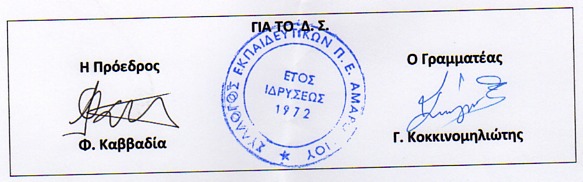 